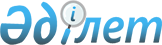 О внесении изменений и дополнений в решение Уалихановского районного маслихата от 23 декабря 2015 года № 3-36 с "О районном бюджете Уалихановского района на 2016-2018 годы"Решение Уалихановского районного маслихата Северо-Казахстанской области от 24 марта 2016 года N 2-40с. Зарегистрировано Департаментом юстиции Северо-Казахстанской области 7 апреля 2016 года N 3690      В соответствии с пунктом 5 статьи 109 Бюджетного кодекса Республики Казахстан от 4 декабря 2008 года, подпунктом 1) пункта 1 статьи 6 Закона Республики Казахстан от 23 января 2001 года "О местном государственном управлении и самоуправлении в Республике Казахстан", статьи 21 Закона Республики Казахстан от 24 марта 1998 года "О нормативных правовых актах", Уалихановский районный маслихат РЕШИЛ: 

      1. Внести в решение Уалихановского районного маслихата "О районном бюджете Уалихановского района на 2016-2018 годы" от 23 декабря 2015 года № 3-36 с (зарегистрированное в Реестре государственной регистрации нормативных правовых актов под № 3546 от 13 января 2016 года, опубликовано 25 января 2015 года в газетах "Кызыл Ту" и 25 января 2015 года "Кішкенекөл таңы") следующие изменения и дополнения:

       пункт 1 изложить в следующей редакции:

      "1. Утвердить Уалихановский районный бюджет на 2016-2018 годы согласно приложениям 1, 2 и 3 соответственно, в том числе на 2016 год в следующих объемах:

      доходы — 2 558 546 тысяч тенге, в том числе:

      налоговые поступления — 328 869 тысяч тенге; 

      неналоговые поступления — 29 836 тысяч тенге; 

      поступления от продажи основного капитала — 9 100 тысяч тенге;

      поступления трансфертов — 2 190 741 тысяч тенге;

      2) затраты — 2 573 790,6 тысяч тенге;

      3) чистое бюджетное кредитование — 12 306,7 тысяч тенге, в том числе:

      бюджетные кредиты – 22 886,7 тысяч тенге;

      погашение бюджетных кредитов – 10 580 тысяч тенге;

      4) сальдо по операциям с финансовыми активами — 0, в том числе:

      приобретение финансовых активов – 0;

      поступления от продажи финансовых активов государства – 0; 

      5) дефицит (профицит) бюджета — - 27 551,3 тысяч тенге;

      6) финансирование дефицита (использование профицита) бюджета –27 551,3 тысяч тенге, в том числе:

      поступление займов – 22 270 тысяч тенге;

      погашение займов – 10 580 тысяч тенге;

      используемые остатки бюджетных средств – 15 861,3 тысяч тенге.";

      дополнить подпунктом 7) пункта 12 следующего содержания:

      "7) На обеспечение компенсации потерь местных бюджетов и экономической стабильности регионов в сумме 50 037 тысяч тенге.";

       приложение 1 и 5 к указанному решению изложить в новой редакции согласно приложению 1 и 2 к настоящему решению.

      2. Настоящее решение вводится в действие с 1 января 2016 года.

 Уалихановский районный бюджет на 2016 год ПЕРЕЧЕНЬ
бюджетных программ каждого сельского округа на 2016 год
					© 2012. РГП на ПХВ «Институт законодательства и правовой информации Республики Казахстан» Министерства юстиции Республики Казахстан
				
      Председатель
XXXX сессии V созыва

К.Жантлеуов

      Секретарь Уалихановского
районного маслихата

Б. Кадиров
Приложение 1 к решению Уалихановского районного маслихата № 2-40 с от 24 марта 2016 годаПриложение 1 к решению Уалихановского районного маслихата № 3-36 от 23 декабря 2015 годаКатегория

Наименование

Сумма тыс.тенге

Класс

Наименование

Сумма тыс.тенге

Подкласс

Наименование

Сумма тыс.тенге

1

2

3

I. ДОХОДЫ

2558546

1

HАЛОГОВЫЕ ПОСТУПЛЕHИЯ

328869

01

Подоходный налог

13860

2

Индивидуальный подоходный налог

13860

03

Социальный налог

112116

1

Социальный налог

112116

04

Налоги на собственность

90645

1

Налоги на имущество

54334

3

Земельный налог

3064

4

Налог на транспортные средства

28247

5

Единый земельный налог

5000

05

Внутренние налоги на товары, работы и услуги

109798

2

Акцизы

1500

3

Поступления за использование природных и других ресурсов

101298

4

Сборы за ведение предпринимательской и профессиональной деятельности

7000

08

Обязательные платежи, взимаемые за совершение юридически значимых действий и (или) выдачу документов уполномоченными на то государственными органами или должностными лицами

2450

1

Государственная пошлина 

2450

2

HЕHАЛОГОВЫЕ ПОСТУПЛЕHИЯ

29836

01

Доходы от государственной собственности

6300

5

Доходы от аренды имущества, находящегося в государственной собственности

3300

9

Прочие доходы от государственной собственности

3000

02

Поступления от реализации товаров (работ, услуг) государственными учреждениями, финансируемыми из государственного бюджета

200

1

Поступления от реализации товаров (работ, услуг) государственными учреждениями, финансируемыми из государственного бюджета

200

04

Штрафы, пени, санкции, взыскания, налагаемые государственными учреждениями, финансируемыми из государственного бюджета, а также содержащимися и финансируемыми из бюджета (сметы расходов) Национального Банка Республики Казахстан 

400

1

Штрафы, пени, санкции, взыскания, налагаемые государственными учреждениями, финансируемыми из государственного бюджета, а также содержащимися и финансируемыми из бюджета (сметы расходов) Национального Банка Республики Казахстан, за исключением поступлений от организаций нефтяного сектора

400

06

Прочие неналоговые поступления

22936

1

Прочие неналоговые поступления

22936

3

Поступления от продажи основного капитала

9100

01

Продажа государственного имущества, закрепленного за государственными учреждениями

1100

1

Продажа государственного имущества, закрепленного за государственными учреждениями

1100

03

Продажа земли и нематериальных активов

8000

1

Продажа земли 

8000

4

 Поступления трансфертов

2190741

02

Трансферты из вышестоящих органов государственного управления

2190741

Функциональная группа

Наименование

Сумма тыс.тенге

Администратор

Администратор

Наименование

Сумма тыс.тенге

Программа

Наименование

Сумма тыс.тенге

1

2

3

II. ЗАТРАТЫ

2573790,6

1

Государственные услуги общего характера

269425

112

Аппарат маслихата района (города областного значения)

15237

001

Услуги по обеспечению деятельности маслихата района (города областного значения)

15237

122

Аппарат акима района (города областного значения)

80761

001

Услуги по обеспечению деятельности акима района (города областного значения)

80761

123

Аппарат акима района в городе, города районного значения, поселка, села, сельского округа

133626

001

Услуги по обеспечению деятельности акима района в городе, города районного значения, поселка, села, сельского округа

131326

022

Капитальные расходы государственного органа

2300

459

Отдел экономики и финансов района (города областного значения)

1453

003

Проведение оценки имущества в целях налогообложения

480

010

Приватизация, управление коммунальным имуществом, постприватизационная деятельность и регулирование споров, связанных с этим

973

458

Отдел жилищно-коммунального хозяйства, пассажирского транспорта и автомобильных дорог района (города областного значения)

11998

001

Услуги по реализации государственной политики на местном уровне в области жилищно-коммунального хозяйства, пассажирского транспорта и автомобильных дорог 

9098

013

Капитальные расходы государственного органа

2900

459

Отдел экономики и финансов района (города областного значения)

26350

001

Услуги по реализации государственной политики в области формирования и развития экономической политики, государственного планирования, исполнения бюджета района и управления коммунальной собственностью района (города областного значения)

26350

2

Оборона

7550

122

Аппарат акима района (города областного значения)

7550

005

Мероприятия в рамках исполнения всеобщей воинской обязанности

5550

006

Предупреждение и ликвидация чрезвычайных ситуаций масштаба района (города областного значения)

1000

007

Мероприятия по профилактике и тушению степных пожаров районного (городского) масштаба, а также пожаров в населенных пунктах, в которых не созданы органы государственной противопожарной службы

1000

3

Общественный порядок, безопасность, правовая, судебная, уголовно-исполнительная деятельность

535

458

Отдел жилищно-коммунального хозяйства, пассажирского транспорта и автомобильных дорог района (города областного значения)

535

021

Обеспечение безопасности дорожного движения в населенных пунктах

535

4

Образование

1723680

123

Аппарат акима района в городе, города районного значения, поселка, села, сельского округа

1030

005

Организация бесплатного подвоза учащихся до школы и обратно в сельской местности

1030

464

Отдел образования района (города областного значения)

247388

009

Обеспечение деятельности организаций дошкольного воспитания и обучения

104666

040

Реализация государственного образовательного заказа
в дошкольных организациях образования

142722

464

Отдел образования района (города областного значения)

1394637

003

Общеобразовательное обучение

1345044

006

Дополнительное образование для детей

31541

005

Приобретение и доставка учебников, учебно-методических комплексов для государственных учреждений образования района (города областного значения)

18052

465

Отдел физической культуры и спорта района (города областного значения)

29773

017

Дополнительное образование для детей и юношества по спорту

29773

464

Отдел образования района (города областного значения)

50852

001

Услуги по реализации государственной политики на местном уровне в области образования 

17183

015

Ежемесячная выплата денежных средств опекунам (попечителям) на содержание ребенка-сироты (детей-сирот), и ребенка (детей), оставшегося без попечения родителей

8432

022

Выплата единовременных денежных средств казахстанским гражданам, усыновившим (удочерившим) ребенка (детей)-сироту и ребенка (детей), оставшегося без попечения родителей

319

029

Обследование психического здоровья детей и подростков и оказание психолого-медико-педагогической консультативной помощи населению

12111

067

Капитальные расходы подведомственных государственных
учреждений и организаций

12807

6

Социальная помощь и социальное обеспечение

96010

464

Отдел образования района (города областного значения)

4001

030

Содержание ребенка (детей), переданного патронатным воспитателям

4001

451

Отдел занятости и социальных программ района (города областного значения)

61579

002

Программа занятости

10839

005

Государственная адресная социальная помощь

916

007

Социальная помощь отдельным категориям нуждающихся граждан по решениям местных представительных органов

9356

010

Материальное обеспечение детей-инвалидов, воспитывающихся и обучающихся на дому

882

014

Оказание социальной помощи нуждающимся гражданам на дому

23611

016

Государственные пособия на детей до 18 лет

11900

017

Обеспечение нуждающихся инвалидов обязательными гигиеническими средствами и предоставление услуг специалистами жестового языка, индивидуальными помощниками в соответствии с индивидуальной программой реабилитации инвалида

4075

451

Отдел занятости и социальных программ района (города областного значения)

30430

001

Услуги по реализации государственной политики на местном уровне в области обеспечения занятости и реализации социальных программ для населения

30024

011

Оплата услуг по зачислению, выплате и доставке пособий и других социальных выплат

406

7

Жилищно-коммунальное хозяйство

101230

123

Аппарат акима района в городе, города районного значения, поселка, села, сельского округа

7996

027

Ремонт и благоустройство объектов в рамках развития городов и сельских населенных пунктов по Дорожной карте занятости 2020

7996

464

Отдел образования района (города областного значения)

8610

026

Ремонт объектов в рамках развития городов и сельских населенных пунктов по Дорожной карте занятости 2020

8610

472

Отдел строительства, архитектуры и градостроительства района (города областного значения)

4230

003

Проектирование, строительство и (или) приобретение жилья коммунального жилищного фонда

4230

458

Отдел жилищно-коммунального хозяйства, пассажирского транспорта и автомобильных дорог района (города областного значения)

18433

012

Функционирование системы водоснабжения и водоотведения

18433

123

Аппарат акима района в городе, города районного значения, поселка, села, сельского округа

9322

008

Освещение улиц населенных пунктов

7567

010

Содержание мест захоронений и погребение безродных

114

011

Благоустройство и озеленение населенных пунктов

1641

458

Отдел жилищно-коммунального хозяйства, пассажирского транспорта и автомобильных дорог района (города областного значения)

52639

016

Обеспечение санитарии населенных пунктов

4200

058

Развитие системы водоснабжения и водоотведения в сельских населенных пунктах

48439

8

Культура, спорт, туризм и информационное пространство

134108

123

Аппарат акима района в городе, города районного значения, поселка, села, сельского округа

25071

006

Поддержка культурно-досуговой работы на местном уровне

25071

455

Отдел культуры и развития языков района (города областного значения)

28861

003

Поддержка культурно-досуговой работы

28861

465

Отдел физической культуры и спорта района (города областного значения)

14148

001

Услуги по реализации государственной политики на местном уровне в сфере физической культуры и спорта

9283

006

Проведение спортивных соревнований на районном (города областного значения) уровне

2164

007

Подготовка и участие членов сборных команд района (города областного значения) по различным видам спорта на областных спортивных соревнованиях

2701

456

Отдел внутренней политики района (города областного значения)

6160

002

Услуги по проведению государственной информационной политики 

6160

455

Отдел культуры и развития языков района (города областного значения)

32520

006

Функционирование районных (городских) библиотек

32068

007

Развитие государственного языка и других языков народа Казахстана

452

456

Отдел внутренней политики района (города областного значения)

17809

001

Услуги по реализации государственной политики на местном уровне в области информации, укрепления государственности и формирования социального оптимизма граждан

9866

003

Реализация мероприятий в сфере молодежной политики

7943

455

Отдел культуры и развития языков района (города областного значения)

9539

001

Услуги по реализации государственной политики на местном уровне в области развития языков и культуры 

9539

10

Сельское, водное, лесное, рыбное хозяйство, особо охраняемые природные территории, охрана окружающей среды и животного мира, земельные отношения

111631

459

Отдел экономики и финансов района (города областного значения)

9021

099

Реализация мер по оказанию социальной поддержки специалистов

9021

462

Отдел сельского хозяйства района (города областного значения)

17588

001

Услуги по реализации государственной политики на местном уровне в сфере сельского хозяйства

17588

473

Отдел ветеринарии района (города областного значения)

74781

001

Услуги по реализации государственной политики на местном уровне в сфере ветеринарии

11845

005

Обеспечение функционирования скотомогильников (биотермических ям)

1500

006

Организация санитарного убоя больных животных

2190

007

Организация отлова и уничтожения бродячих собак и кошек

800

009

Проведение ветеринарных мероприятий по энзоотическим болезням животных

3285

011

Проведение противоэпизоотических мероприятий

40716

047

Возмещение владельцам стоимости обезвреженных (обеззараженных) и переработанных без изъятия животных, продукции и сырья животного происхождения, представляющих опасность для здоровья животных и человека

14445

463

Отдел земельных отношений района (города областного значения)

10241

001

Услуги по реализации государственной политики в области регулирования земельных отношений на территории района (города областного значения)

10241

11

Промышленность, архитектурная, градостроительная и строительная деятельность

12507

472

Отдел строительства, архитектуры и градостроительства района (города областного значения)

12507

001

Услуги по реализации государственной политики в области строительства, архитектуры и градостроительства на местном уровне

9277

013

Разработка схем градостроительного развития территории района, генеральных планов городов районного (областного) значения, поселков и иных сельских населенных пунктов

3230

12

Транспорт и коммуникации

71715

458

Отдел жилищно-коммунального хозяйства, пассажирского транспорта и автомобильных дорог района (города областного значения)

71715

023

Обеспечение функционирования автомобильных дорог 

70715

037

Субсидирование пассажирских перевозок по социально значимым городским (сельским), пригородным и внутрирайонным сообщениям

1000

13

Прочие

32104,2

123

Аппарат акима района в городе, города районного значения, поселка, села, сельского округа

13733

040

Реализация мер по содействию экономическому развитию регионов в рамках Программы "Развитие регионов"

13733

464

Отдел образования района (города областного значения)

2500

041

Реализация мер по содействию экономическому развитию регионов в рамках Программы "Развитие регионов"

2500

469

Отдел предпринимательства района (города областного значения)

8998

001

Услуги по реализации государственной политики на местном уровне в области развития предпринимательства

8998

459

Отдел экономики и финансов района (города областного значения)

6873,2

012

Резерв местного исполнительного органа района (города областного значения) 

6873,2

15

Трансферты

13295,4

459

Отдел экономики и финансов района (города областного значения)

13295,4

006

Возврат неиспользованных (недоиспользованных) целевых трансфертов

8795,4

051

Трансферты органам местного самоуправления

4500

3) Чистое бюджетное кредитование

12 306,7

Бюджетные кредиты

22 886,7

10

Сельское, водное, лесное, рыбное хозяйство, особо охраняемые природные территории, охрана окружающей среды и животного мира, земельные отношения

22 886,7

459

Отдел экономики и финансов района (города областного значения)

22 886,7

018

Бюджетные кредиты для реализации мер социальной поддержки специалистов

22 886,7

Категория

Категория

Категория

Наименование

Сумма, тысяч тенге

Класс

Класс

Наименование

Сумма, тысяч тенге

Подкласс

Наименование

Сумма, тысяч тенге

5

Погашение бюджетных кредитов

10 580

01

Погашение бюджетных кредитов

10 580

1

Погашение бюджетных кредитов, выданных из государственного бюджета

10 580

4) Сальдо по операциям с финансовыми активами

0

Функциональная группа

Функциональная группа

Функциональная группа

Наименование

Сумма, тысяч тенге

Администратор

Наименование

Сумма, тысяч тенге

Программа

Наименование

Сумма, тысяч тенге

Приобретение финансовых активов

0

13

Прочие

0

458

Отдел жилищно-коммунального хозяйства, пассажирского транспорта и автомобильных дорог района (города областного значения)

0

065

Формирование или увеличение уставного капитала юридических лиц

0

Категория

Категория

Категория

Наименование

Сумма, тысяч тенге

Класс

Класс

Наименование

Сумма, тысяч тенге

Подкласс

Подкласс

Наименование

Сумма, тысяч тенге

6

Поступления от продажи финансовых активов государства

0

01

Поступления от продажи финансовых активов государства

0

1

Поступления от продажи финансовых активов внутри страны

0

5) Дефицит (профицит) бюджета

-27 551,3

6) Финансирование дефицита (использование профицита) бюджета

27 551,3

7

Поступления займов

22 270

01

Внутренние государственные займы

22 270

2

Договоры займа

22 270

Функциональная группа

Функциональная группа

Функциональная группа

Наименование

Сумма, тысяч тенге

Администратор

Администратор

Наименование

Сумма, тысяч тенге

Программа

Наименование

Сумма, тысяч тенге

16

Погашение займов

10 580

459

Отдел экономики и финансов района (города областного значения)

10 580

005

Погашение долга местного исполнительного органа перед вышестоящим бюджетом

10 580

Категория

Категория

Категория

Наименование

Сумма, тысяч тенге

Класс

Класс

Наименование

Сумма, тысяч тенге

Подкласс

Наименование

Сумма, тысяч тенге

8

Используемые остатки бюджетных средств

15 861,3

01

Остатки бюджетных средств

15 861,3

1

Свободные остатки бюджетных средств

15 861,3

Приложение 2 к решению Уалихановского районного маслихата № 2-40с от 24 марта 2016 годаПриложение 5 к решению Уалихановского районного маслихата № 3-36 от 23 декабря 2015 годаФункциональная группа

Наименование

Сумма тыс.тенге

Администратор

Администратор

Наименование

Сумма тыс.тенге

Программа

Наименование

Сумма тыс.тенге

1

1

1

2

3

1

Государственные услуги общего характера

133626

123

Аппарат акима района в городе, города районного значения, поселка, села, сельского округа

133626

001

Услуги по обеспечению деятельности акима района в городе, города районного значения, поселка, села, сельского округа

131326

в том числе в разрезе сельских округов

Амангельдинский 

11168

Актуесайский 

10935

Акбулакский

10759

Бидайыкский 

12795

Кайратский 

9432

Карасуский 

9944

Каратерекский 

9122

Коктерекский 

9975

Кишкенекольский

26076

Кулыкольский

10398

Тельжанский 

10722

022

Капитальные расходы государственного органа

2300

в том числе в разрезе сельских округов

Кулыкольский

2300

4

Образование

1030

123

Аппарат акима района в городе, города районного значения, поселка, села, сельского округа

1030

005

Организация бесплатного подвоза учащихся до школы и обратно в сельской местности

1030

7

Жилищно-коммунальное хозяйство

17318

123

Аппарат акима района в городе, города районного значения, поселка, села, сельского округа

7996

027

Ремонт и благоустройство объектов в рамках развития городов и сельских населенных пунктов по Дорожной карте занятости 2020

7996

в том числе в разрезе сельских округов

Бидайыкский 

7996

123

Аппарат акима района в городе, города районного значения, поселка, села, сельского округа

9322

008

Освещение улиц населенных пунктов

7567

в том числе в разрезе сельских округов

Актуесайский 

718

Бидайыкский 

736

Кайратский 

332

Кишкенекольский

5300

Кулыкольский

481

010

Содержание мест захоронений и погребение безродных

114

в том числе в разрезе сельских округов

Кишкенекольский

114

011

Благоустройство и озеленение населенных пунктов

1641

в том числе в разрезе сельских округов

Кишкенекольский

1641

8

Культура, спорт, туризм и информационное пространство

25071

123

Аппарат акима района в городе, города районного значения, поселка, села, сельского округа

25071

006

Поддержка культурно-досуговой работы на местном уровне

25071

в том числе в разрезе сельских округов

Амангельдинский 

445

Актуесайский 

3047

Акбулакский

5202

Бидайыкский 

2761

Кайратский 

3292

Карасуский 

419

Каратерекский 

426

Коктерекский 

3236

Кулыкольский

4920

Тельжанский 

1323

13

Прочие

13733

13

Аппарат акима района в городе, города районного значения, поселка, аула (села), аульного (сельского) округа

123

Аппарат акима района в городе, города районного значения, поселка, села, сельского округа

13733

040

Реализация мер по содействию экономическому развитию регионов в рамках Программы "Развитие регионов" за счет целевых трансфертов из республиканского бюджета

13733

в том числе в разрезе сельских округов

Актуесайский 

1400

Акбулакский

1195

Амангельдинский 

Бидайыкский 

1843

Кишкенекольский

6767

Кайратский 

440

Каратерекский 

385

Кулыкольский

683

Тельжанский 

1020

